HOLMEWOOD HOUSE SCHOOLBarrow Lane, Langton Green, Tunbridge Wells, Kent, TN3 0EBTelephone: 01892 860000   Website: www.holmewoodhouse.co.ukTime Chef/Cook - Job DescriptionHolmewood House is a highly successful I.A.P.S. co-educational day and boarding preparatory school of 440+ pupils, set amidst the beautiful Kent countryside, at Langton Green close to Tunbridge Wells. The School is a busy and happy environment in which to work.We are looking for an experienced cook to join our well recognised and motivated catering team to support our excellent provision of high quality catering to pupils and staff. Salary will be discussed at interview and depend on experience and hours worked.Main duties and responsibilities:The core responsibility of this role will be in leading the provision of weekend catering to our small number of full boarders. This will require an individual who can be relied on to use their initiative in taking decisions quickly, on some occasions being expected to lead shifts or run them on their own. There will also be shifts with the main team during some of the working week:Planning and preparing high quality meals for children/staffFriendly and engaging approach to serving to children, staff and parentsCleaning and close-down of the kitchenStoring and rotating deliveriesAssisting the Chef during the weekExcellent awareness and application of relevant hygiene, health and safety guidelinesAdditional Duties:For the small number of weekend boarders, some additional housekeeping support may be required in the boarding house at the weekend.Key attributes: Must love food and cookingFriendly and enthusiastic in serving children and adultsSelf-starter who will be confident of running the shift on your ownFlexible to perform additional responsibilities to support our weekend boardingExperienced in working in a busy kitchenA team player who can work various shiftsFurther details:Meals and uniform included. Additional benefits include a contributory pension. The working pattern is based on a 42.5 hour week over a series of shift rotas to be agreed with the successful applicant.July 2018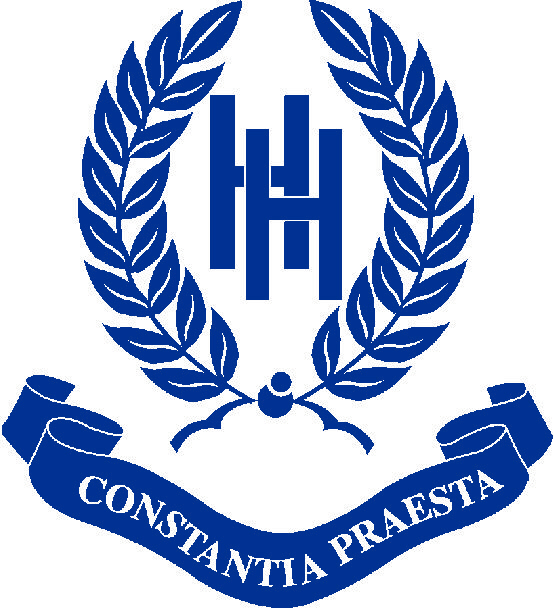 